Обращаем Ваше внимание на требования к выгулу домашних животных      Владельцам домашних животных необходимо соблюдать требования, установленные Федеральным законом от 27.12.2018 № 498-ФЗ «Об ответственном обращении с животными и о внесении изменений в отдельные законодательные акты Российской Федерации», а именно: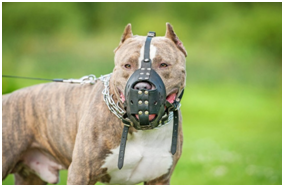 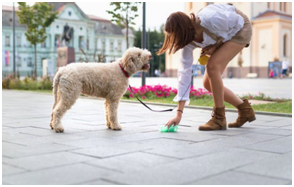 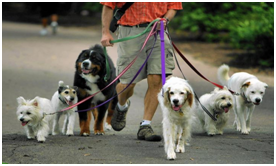 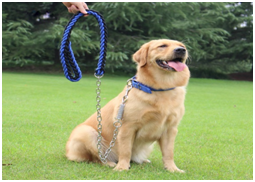 